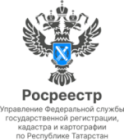 19.02.2024   Пресс-релизВ январе зафиксирован рост количества сделок с недвижимостьюРосреестр Татарстана проанализировал статистические данные, полученные за первый месяц текущего годаТак, за первый месяц в Татарстане зарегистрировано более 13 тыс. переходов прав на основании договоров купли-продажи (ДКП). Данное значение на 12,6%  превышает показатель за аналогичный период 2023 года. По Казани количество регистраций ДКП осталось неизменным – на уровне 3,3 тыс.  Также почти на 12% увеличилось количество регистраций договоров участия в долевом строительстве (ДДУ).  Для сравнения: в январе прошлого года их было 1,2 тыс., в январе этого – 1,3 тыс.  Что касается ипотечных сделок, и в январе 2023-го года, и в январе 2024-го их количество почти не изменилось – порядка 7,7 тыс. «По нашим данным, которые мы получили за январь, этот год начался более активно, чем 2023-й: и на первичном, и на вторичном рынке недвижимости рост количества регистраций договоров купли-продажи составил порядка 12%. Почти на столько же увеличилось и количество договоров участия в долевом строительстве», - отметила заместитель руководителя Росреестра Татарстана Лилия Бурганова. Особенностью начавшегося года стало и то, что несмотря на зимний месяц, количество регистрации ДКП на земельные участки увеличилось почти на 30%, на жилые дома – почти на 9%.  Для сравнения: в январе 2023 г. зарегистрировано 5,2 тыс. ДКП на земельные участки, в январе 2024-го года – 6,8 тыс; ДКП на ИЖС – 878 и 954, соответственно. «В настоящее время продолжают действовать  программы господдержки на первичное жильё, чем активно пользуются жители республики Татарстан. Квартиру в строящемся доме можно купить с минимальным первоначальным взносом и по выгодной ипотечной ставке. Вторичное жилье пользуется меньшим спросом из-за достаточно высоких ставок по ипотеке, тем не менее, спрос на него сохраняется на прежнем уровне. До июля 2024 года каких-либо кардинальных изменений не планируется, также ситуация будет зависеть от размера ключевой ставки ЦБ», - поделился своим мнением вице-президент Гильдии риелторов РТ Руслан Садреев. Контакты для СМИПресс-служба РосреестраТел. 8 (843) 255-25-10https://rosreestr.tatarstan.ruhttps://vk.com/rosreestr16                                                                                                            https://t.me/rosreestr_tatarstan 